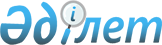 Об очередном призыве граждан на срочную воинскую службу в апреле-июне и октябре-декабре 2012 года
					
			Утративший силу
			
			
		
					Постановление акимата Темирского района Актюбинской области от 30 марта 2012 года № 66. Зарегистрировано Департаментом юстиции Актюбинской области 18 апреля 2012 года № 3-10-163. Утратило силу в связи с истечением срока применения - (письмо акимата Темирского района Актюбинской области от 10 января 2013 года № 04-2/62)      Сноска. Утратило силу в связи с истечением срока применения - (письмо акимата Темирского района Актюбинской области от 10.01.2013 № 04-2/62).

      В соответствии с Указом Президента Республики Казахстан от 1 марта 2012 года № 274 «Об увольнении в запас военнослужащих срочной воинской службы, выслуживших установленный срок воинской службы, и очередном призыве граждан Республики Казахстан на срочную воинскую службу в апреле-июне и октябре-декабре 2012 года», и постановлением Правительства Республики Казахстан от 12 марта 2012 года № 326 «О реализации Указа Президента Республики Казахстан от 1 марта 2012 года № 274 «Об увольнении в запас военнослужащих срочной воинской службы, выслуживших установленный срок воинской службы, и очередном призыве граждан Республики Казахстан на срочную воинскую службу в апреле-июне и октябре-декабре 2012 года», со статьей 27 Закона Республики Казахстан от 16 февраля 2012 года № 561-IV «О воинской службе и статусе военнослужащих», со статьей 31 Закона Республики Казахстан от 23 января 2001 года № 148 «О местном государственном управлении и самоуправлении в Республике Казахстан» акимат района ПОСТАНОВЛЯЕТ:



      1. Государственному учреждению «Отдел по делам обороны Темирского района» провести призыв на срочную воинскую службу в Вооруженные Силы Республики Казахстан в апреле-июне и октябре-декабре 2012 года граждан мужского пола, которым ко дню призыва исполняется 18 лет и не имеющих права на отсрочку от призыва, а также граждан, утративших право на отсрочку.



      2. Утвердить состав районной призывной комиссии согласно приложению.



      3. Расходы, в связи с выполнением мероприятий, по проведению призыва, осуществляются за счет средств местного бюджета.



      4. Рекомендовать:



      1) государственному коммунальному казенному предприятию «Темирская районная центральная больница» (по согласованию) провести мероприятия по призыву;



      2) государственному учреждению «Отдел внутренних дел Темирского района» (по согласованию) осуществлять розыск и задержание лиц, уклоняющихся от выполнения воинской обязанности.



      5. Акимам городского, поселковых, сельских округов, руководителям предприятий, учреждений, организаций и учебных заведений обеспечить оповещение призывников о вызове их на призывной пункт и своевременное прибытие лиц по этому вызову.



      6. Государственному учреждению «Отдел по делам обороны Темирского района» (Сарсенбаев Н.) представить информацию о результатах призыва акиму района к 5 июля 2012 года и к 5 января 2013 года.



      7. Контроль за выполнением настоящего постановления возложить на заместителя акима района Калауова Н.С. и начальника государственного учреждения «Отдел по делам обороны Темирского района» Сарсенбаева Н.У.



      8. Настоящее постановление вводится в действие по истечении десяти календарных дней после дня его первого официального опубликования и распространяется на правоотношения, возникшие с 1 апреля 2012 года.      Аким района                                 Б. Каниев

Приложение

к постановлению акимата района

от 30.03.2012 года № 66 Состав районной призывной комиссии:      Сноска. Приложение в редакции постановления акимата Темирского района Актюбинской области от 18.09.2012 № 241 (вводится в действие по истечении десяти календарных дней после дня его первого офицального опубликования).      Калауов                  -заместитель акима Темирского

      Нуржауган Серикович       района, председатель комиссии      Сарсенбаев               -начальник отдела по делам

      Нурболат Утеуович         обороны Темирского района,

                                заместитель председателя

                                комиссии      Толеуов                  -заместитель начальника отдела

      Асхат Сегизбаевич         внутренних дел Темирского

                                района      Даулетова                -заместитель главного врача

      Жансауле Решовна          Темирской районной 

                                центральной больницы,

                                председатель медицинской

                                комиссии      Кушбаева                 -медицинская сестра Темирской

      Гульнар Изгалиевна        районной центральной

                                больницы, секретарь комиссии
					© 2012. РГП на ПХВ «Институт законодательства и правовой информации Республики Казахстан» Министерства юстиции Республики Казахстан
				